附件2国家虚拟仿真实验教学项目技术接口规范（2018版）一、技术接口说明服务“国家虚拟仿真实验教学项目共享平台（实验空间）”（以下简称：实验空间）的用户与学校实验教学项目的用户管理系统之间的身份自动识别，避免二次登录。识别后的用户在学校实验教学项目上的相关数据，将自动回传到国家虚拟仿真实验教学项目共享平台，支撑数据统计和监测。数据接口方式分两种，分别是：用户验证令牌方式和验证接口方式。基于C/S架构的应用只能选择验证接口方式。本文中所有Host站点统一为：http://www.ilab-x.com。技术接口实现路径如下图所示。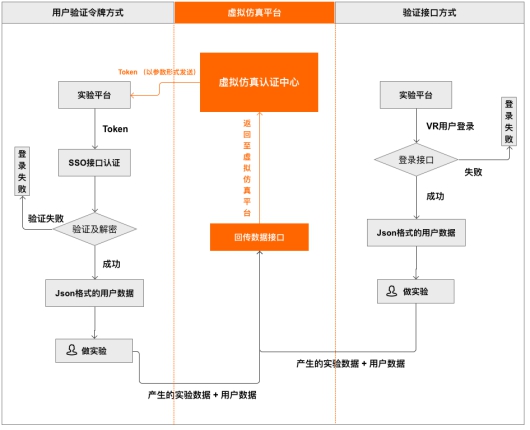 二、用户身份识别规范当用户登录“实验空间”后点击【我要做实验】时（如下图），“实验空间”会以参数形式提供Token。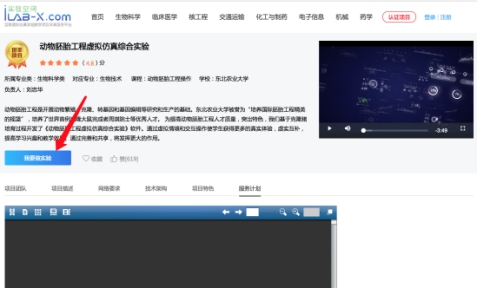 链接组成样例：实验平台的URL?token, 例如：http://life.scnu.edu.cn/biology/vrlab/co2/?token=AAABZKECn4ABAAAAAAABhqM%3D.fKf3J5DN6Ym0Fo3I5CJYdzQMR0iwEz7QnQIit2Mfl6v03jpEJ%2Fr4FMRFqh5kN4yw.tqIPoyvkHe2MGOXMimE9O554Lo6AbBCQkZlsqQI4XRQ%3D实验空间用户验证时使用XJWT标准，此标准基于JSON Web Token (JWT)开发。XJWT包含三个参数：header, payload, signature，因此生成token就要先获得这三个参数。（一）用户验证令牌token。token的组成结构：based64(raw header) +'.' + base64(raw payload) +'.' +base64(raw signature)token组成参数header, payload, signature说明如下：1.header。组成结构：[expiry:long][type:byte][issuer id:long]参数说明：2.payload。payload 是64 bytes的整数倍。其组成结构：aes256(random long + body +aes padding, aes key)。其中：aes256是AES256加密算法；random long是随机的8 byte数字；aes padding是自定义的字符串，为补足64 bytes的整数倍；aes key 由“实验空间”生成分配给各实验教学项目。body为UTF8编码的JSON格式字符串，格式如下表：3.signature。组成结构：base64(HmacSHA256(based64(raw header) +'.' + base64(raw payload), secret key))其中：raw header是上述中生成的header；raw payload是上述中生成的payload；secret key是生成aes key的密码，由“实验空间”提供。4.验证与解密。使用base64解码signature，通过secret key验证, 如果验证失败，则token失效。使用base64解码header，将得到的过期时间（expiry）和当前时间进行比较，如果已过期，则token失效；如果没有提供header type，则token失效；使用base64解码，并使用aes key进行解密，得到的数据前8 byte和aes padding数据将被丢弃，返回剩余的数据json。各实验教学项目取得用户数据后，可自行进行保存。验证返回码及说明：（二）验证接口开发规范。当用户直接访问各实验教学项目时、token失效时、用户处于未登录状态访问各实验教学项目时、或者实验教学项目采用C/S架构模式，则第三方接入端可按照给定的登录接口形式，开发可使用“实验空间”用户名及密码获取用户基本信息的接口。需要发送数据到http://ilab-x.com/sys/api/user/validate服务进行登录。接口名称：http://ilab-x.com/sys/api/user/validate。调用方法：GET。详细说明：见下表调用示例：http://ilab-x.com/sys/api/user/validate?username=test&password=2760F0245D3C03E7ABDA1CCA310187E2E33EEB886FDE0FCD5C827E971AED44D7&nonce=0F2785E6ED1B59AC&cnonce=F5A981C203030722。返回结果示例：{ "code":0,"username":"test","name":"测试用户"}返回参数说明：三、实验结果数据回传接口回传数据接口是指：“实验空间”用户完成实验教学项目后，所产生的实验结果数据。如果有实验报告，则先调用附件上传接口，然后再将这些数据和用户信息一起通过回传数据接口同步至“实验空间”。（一）实验数据回传字典。 （二）附件上传服务。接口名称：http://ilab-x.com/project/log/attachment/upload。调用方法：POST。具体情况见下表中案例说明。  （三）数据格式说明。{“username”:”用户名”,” projectTitle”:”项目名称”,” childProjectTitle”:”子项目名称”,” status”:1,”score”:80,”startDate”: 1522646936000,”endDate”:” 1522647936000”,”timeUsed”:” 15”,”issuerId”: ” PK1502”,”attachmentId”:12}（四）数据发送接口地址。接口名称：http://ilab-x.com/project/log/upload。调用方法：POST。具体情况见下表中案例说明。 四、实验操作状态回传接口此接口适用于用户从“实验空间”平台进入第三方实验平台开始做实验教学项目情况。当用户有操作时，第三方平台可调用此接口，完成实验操作状态的数据回传。（一）实验操作状态回传数据字典。（二）数据发送接口地址。接口名称：http://ilab-x.com/third/api/test/result/upload。调用方法：POST。具体情况见下表中案例说明。（三）数据格式说明。{“username”:”用户名”,”issuerId”: ” PK1502”,}五、Demo与测试平台Demo下载地址：https://github.com/haohe/xpe_doc/blob/master/manual/jwt.md。如需用测试平台进行调试，请联系“实验空间”技术负责人员（010-58582325）获取测试平台地址。项目说明expiry过期时间，UTC以毫秒为单位，二进制8byte，Big endian。type类别，值为二进制，必填。1- JSON, 2-SYS. 0-保留Issuer id由“实验空间”分配给各实验平台的唯一编号，二进制8 byte，Big endian。项目说明id用户id。un用户usernamedis用户姓名显示code值说明0验证成功26token失效其他值系统错误参数说明参考值username用户名testpassword加密后密码：password = sha256(nonce+sha256(password) + cnonce)。sha256是SHA256加密算法2760F0245D3C03E7ABDA1CCA310187E2E33EEB886FDE0FCD5C827E971AED44D7nonce安全验证随机数：自建函数，随机生成16位字符串。允许字符：['0','1','2','3','4','5','6','7','8','9','A','B','C','D','E','F']0F2785E6ED1B59ACcnonce二次安全验证随机数：自建函数，随机生成16位字符串。允许字符：['0','1','2','3','4','5','6','7','8','9','A','B','C','D','E','F']F5A981C203030722code说明0调用成功其他值系统错误序号字段字段名称类型备注1username用户名String2projectTitle实验名称String3childProjectTitle子实验名称String可选，适用于一个实验中包含多个子实验项目4status实验结果Int1：完成；2：未完成5score实验成绩Int0 ~100，百分制6startDate实验开始时间Time13位时间戳7endDate实验结束时间Time13位时间戳8timeUsed实验用时Int分钟9issuerId接入平台编号String由“实验空间”分配给实验教学项目的编号10attachmentId实验报告（PDF、DOC等）Int通过附件上传服务获取到的附件ID文件上传方法chunk发送URL示例http://ilab-x.com/project/log/attachment/upload?totalChunks=" + totalChunks + "&current=" + currentChunk + "&filename=" + filename + "&chunkSize=" + size +"&xjwt="+ xjwt参数说明：totalChunks：总分片数；current：当前上传的分片数；filename：上传文件的名称；chunkSize：分片大小，一般设置为1024*1024；xjwt：使用type=2  body="sys"生成的XJWT。调用成功示例{"code":0, “id”:12}其中id为附件在服务器上的id。在上传成绩时，返回ID。调用失败示例{"code":其他值,“系统错误” }chunk发送URL示例http://ilab-x.com/project/log/upload?xjwt="+ xjwt参数说明：xjwt：使用type=2  body=之前一步生成的JSON数据，生成的XJWT。调用成功示例{"code":0,”msg”:”no error”}；调用失败示例{"code":其他值,“系统错误” }序号字段字段名称类型备注1username用户名String2issuerId接入平台编号String由“实验空间”分配给各实验平台的唯一编号chunk发送URL示例http://ilab-x.com/ third/api/test/result/upload?xjwt="+ xjwt参数说明：xjwt：使用type=2  body=之前一步生成的JSON数据，生成的XJWT调用成功示例{"code":0,”msg”:”no error”}；调用失败示例{"code":其他值,“系统错误” }